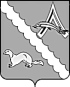 АДМИНИСТРАЦИЯ АЛЕКСАНДРОВСКОГО РАЙОНАТОМСКОЙ ОБЛАСТИПОСТАНОВЛЕНИЕВ соответствии с частью 2 статьи 9 Федерального закона от 12.02.1998 года № 28-ФЗ «О гражданской обороне»; Методическими рекомендациями по определению номенклатуры и объемов создаваемых в целях гражданской обороны запасов материально-технических, продовольственных, медицинских и иных средств, накапливаемых федеральными органами исполнительной власти, органами государственной власти субъектов Российской Федерации, органами местного самоуправления и организациями, утвержденными МЧС России 29.12.2021 № 2-4-71-12-11,ПОСТАНОВЛЯЮ:1.	Утвердить Номенклатуру и объемы создаваемых в целях гражданской обороны запасов продовольствия, медицинских средств индивидуальной защиты и иных средств на территории муниципального образования «Александровский район» Томской области, согласно приложению 1 к настоящему постановлению.2. Настоящее постановление опубликовать (разместить) в газете «Северянка», на портале Минюста России «Нормативные правовые акты в Российской Федерации» (http://pravo-minjust.ru), на официальном сайте органов местного самоуправления Александровского района Томской области (http://www.alsadm.ru/).3. Настоящее постановление вступает в силу на следующий день после его официального опубликования. 4. Контроль за исполнением настоящего постановления возложить на первого заместителя Главы района – начальника Отдела общественной безопасности и контролю за строительством.Глава Александровского района                                                                        В.П. МумберФедонина В.Б. 2-55-65Рассылка: ГО и ЧС -1, СП-6Приложение 1к постановлению Администрации 
Александровского района Томской области                                                                 от 05.02.2024 № 142Номенклатура и объемы резервов материальных ресурсов для ликвидации чрезвычайных ситуаций природного и техногенного характера на территории муниципального образования «Александровский район» Томской области 05.02.2024                                                             № 142  с. Александровскоес. АлександровскоеОб утверждении Номенклатуры и объемов создаваемых в целях гражданской обороны запасов продовольствия, медицинских средств индивидуальной защиты и иных средств на территории муниципального образования «Александровский район» Томской областиНаименование запасовЕдиница измерения (грамм)Общее количество1. Продовольствие (из расчета снабжения на 3 суток 50 человек пострадавших)1. Продовольствие (из расчета снабжения на 3 суток 50 человек пострадавших)1. Продовольствие (из расчета снабжения на 3 суток 50 человек пострадавших)Наименование продуктаНорма, гВсего, тоннМука для выпечки хлеба и хлебобулочных изделий4600,069Крупа гречневая400,006Крупа рисовая400,006Изделия макаронные400,006Консервы мясные1500,022Консервы рыбные1000,015Масло животное500,008Масло растительное100,002Продукция молочной и сыродельной промышленности250,004Сахар750,001Чай20,001овощи, грибы, картофель, фрукты сушенные150,002Консервы плодовые и ягодные, экстракты ягодные1000,015Консервы овощные, томатные4600,069Соль поваренная200,0032. Продовольствие (из расчета снабжения на 3 суток 50 чел., ведущих аварийно-спасательные и другие неотложные работы)2. Продовольствие (из расчета снабжения на 3 суток 50 чел., ведущих аварийно-спасательные и другие неотложные работы)2. Продовольствие (из расчета снабжения на 3 суток 50 чел., ведущих аварийно-спасательные и другие неотложные работы)Наименование продуктаНорма, гВсегоХлеб из смеси ржаной обдирной и пшеничной муки 1 сорта6000,090Хлеб белый из пшеничной муки 1 сорта400 0,060Мука пшеничная 2 сорта300,005 Крупа разная1000,015Макаронные изделия200,003 Молоко и молокопродукты5000,075 Мясо и мясопродукты100 0,015Рыба и рыбопродукты600,009 Жиры500,008 Сахар700,010 Картофель5000,075 Овощи180 0,027Соль30 0,005Чай20,001 Вода питьевая2,53752. Вещевое имущество и ресурсы жизнеобеспечения2. Вещевое имущество и ресурсы жизнеобеспечения2. Вещевое имущество и ресурсы жизнеобеспеченияОдеялашт.50Матрасышт.50Подушкишт.50Постельные принадлежности (простыни, наволочки, полотенца)комп.50Печи, агрегаты отопительныешт.5Спички охотничьикороб.50Тепловые пушкишт.1Одежда теплая (женская, мужская, детская)комп.50Обувь резиновая (женская, мужская, детская)пар50Рукавицы брезентовые/варежкипар50Посуда одноразоваякомп.400Мылокг7,53.Строительные материалы3.Строительные материалы3.Строительные материалыПиломатериалым32Цементкг100Рубероидм230Стеклом210Трубопроводная и запорная арматуракг20Уголоккг20Гвоздикг10Проволока крепежнаякг50Кабельная продукциякм14. Медикаменты и медицинское имущество4. Медикаменты и медицинское имущество4. Медикаменты и медицинское имуществоРеспираторы универсальныешт.100Комплекты индивидуальные медицинские гражданской защитышт.50Комплекты индивидуальные противоожоговые с перевязочным пакетомшт.100Носилки медицинские мягкие бескаркасные огнестойкие (огнезащитные)шт.100Санитарные сумки с укладкой для оказания первой помощишт.       10Наборы перевязочных средств противоожоговыешт.       10Упаковка медикаментов при поражении угарным газом и продуктами горенияшт.       1005.Нефтепродукты5.Нефтепродукты5.НефтепродуктыАвтомобильный бензин тонн0,200Дизельное топливотонн0,300Масла и смазки6. Другие ресурсы6. Другие ресурсы6. Другие ресурсыАварийно-спасательный и шанцевый инструменткомплект6,0Специальное съемное оборудование и комплектующие изделиякомплект2,0Средства связи и оповещениякомплект6,0